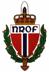  NORSKE RESERVEOFFISERERS  FORBUND Avd.  RomsdalReferat fra Årsmøtet 2022 Tid     onsdag 23. februar 2022 kl. 19:00Sted   Restaurant Egon, Molde10 medlemmer deltok på Årsmøtet    Valg av ordstyrer og referent.
Ordstyrer: Einar Øverås ble valgt til ordstyrer.                                                                                                                          Referent: Håvard Buset ble valgt til referent.Valg av 2 medlemmer til å skrive under protokollen.
Yngve Lie og Bjarne Lie ble valgt til å skrive under protokollen.Årsberetning for Året 2021.
Formann Einar Øverås gikk gjennom Årsberetning for året 2021 punkt for punkt. 

Det var ingen merknader til Årsberetning for året 2021. 

Årsmøtet godkjente Årsberetning for året 2021.Regnskap og revisjonsberetning.
Kassereren gikk gjennom regnskapet for 2021.Inntektene til foreningen er refusjon av kontingent.
Vi har hatt utgift til ny pistol i 2021. Kr. 2000,- vil bli refundert av NROF Sentralt.
Dette vil komme på regnskapet for 2022.Revisor gikk gjennom Revisjonsberetning for 2021.
Regnskapet er ryddig og oversiktlig satt opp.
Regnskap og revisjonsberetning som blir sendt til forbundet har alltid blitt godkjent.
Vi fortsetter med dette.Årsmøtet godkjente regnskap for 2021 og Revisjonsberetnig for 2021.
 Saker til behandling innkomne forslag.Bjarne Lie foreslår at det nye styret ser på muligheter for å justere vedtekter slik at erfarne skyttere og skyteinstruktører fra forskjellige avdelinger kan være skyteinstruktører i foreningen.
Styret må vurdere om dette er hensiktsmessig.Forslaget ble enstemmig godkjent av Årsmøtet.Budsjett for 2022 med forslag om tilleggskontingent.
Kasseren la fram budsjett for året 2022.
Forslag til justering:
Legge til forsikringspremie kr. 500,-
Legge til reiseutgifter til kontaktutvalgsmøter kr. 500,-Det var ikke forslag om tilleggskontingent.Forslaget til budsjett ble godkjent med de justeringer som er protokollført.
       7)  Valg
            Valgkomiteen la fram sitt forslag til nye tillitsvalgte for 2022.Forslag: Formann             Preben Løkseth                 ny 1 år              preben_lokseth@hotmail.com             99379729Styremedlem      Erik Hattrem                     gjenvalg           erik@tmax100.com                        40042174Styremedlem      Magne L. Fostervold        gjenvalg            kaptfost@online.no                        91530223Styremedlem      Håvard Buset                    ikke på valg      h-buset@online.no                         90100993Styremedlem      Mike Antonsen                 ny 1 år              mikeantonsen73@gmail.com         41281335Styremedlem      Yngve Lie                         ny 1 år              bladfyk@hotmail.com                    90738385               
1. varamedlem    Are Haukaas                     ny 2 år              are@nordbs.com                            48285255                                         2. varamedlem    Jørn Solemdal                   ny 1 år              fenrsolemdal@hotmail.com           92269815             
Revisor	     Øyvind Sørensen             gjenvalg            oyvind.soerensen@outlook.com    99110250
Valgkomite	     Per Arnt Harnes              gjenvalg            perarntha@hotmail.com                 97084215
                             Bent K. Moen                 gjenvalg            bekomoen@frisurf.no                    95163529
              
               
Årsmøtet godkjente valgkomiteens forslag til nye tillitsvalgte for NROF Romsdal 2022..  Årsmøtet ble avsluttet kl. 20:30.

              Håvard Buset
               referent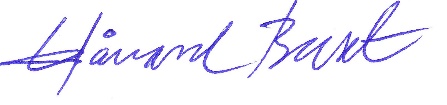 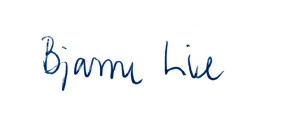 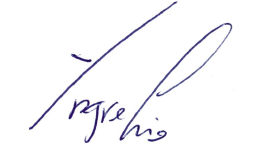 		 




               Yngve Lie                                                        Bjarne Lie                                                   